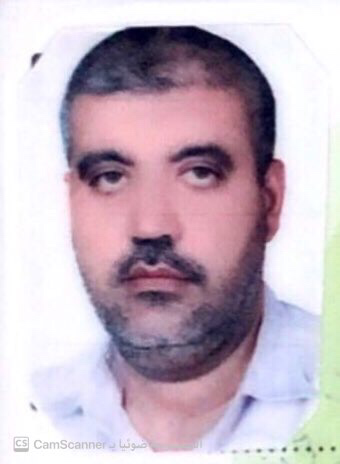 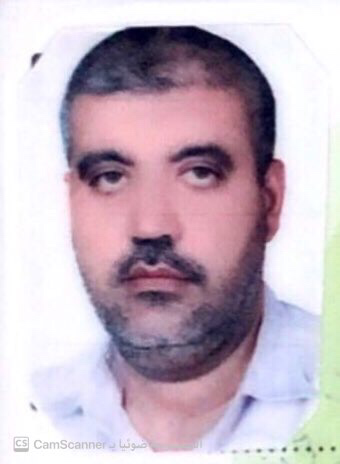 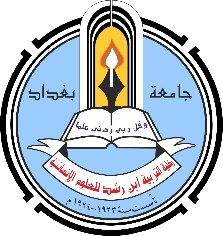 إستمارة السيرة الذاتيةأولاʺ : معلومات التحصيل العلمي ثانياʺ : الدوراتثالثاً : الأبحاث العلميةرابعاʺ: الوظائف التي مارسهاخامساʺ: الجهود التدريسية سادساʺ: النشاطات الآخرى سابعاʺ: الإشراف على الدراسات العليا جامعة بغداد -  كلية التربية ابن رشد للعلوم الإنسانية / قسم علوم القرانالاسم الرباعيحسام قدوري عبد محمدالتحصيل العلمي  دكتوراهدكتوراهالمرتبة العلميةأستاذ مساعد الاختصاص العاملغة / نحولغة / نحوالاختصاص الدقيق / المسار البحثي علم اللغة المقارن / المعجميات المقارنة الشهادات الجامعيةالشهادات الجامعيةالشهادات الجامعيةالشهادات الجامعيةالشهادات الجامعيةالبكلوريوسالبكلوريوسالبكلوريوسالبكلوريوسالبكلوريوسالجامعةالكليةالقسم        القسم        السنةبغدادالآداباللغة العربية اللغة العربية 1996الماجستيرالماجستيرالماجستيرالماجستيرالماجستيرالجامعةالكليةالقسم  القسم  السنةبغدادالآداب اللغة العربية اللغة العربية 1999عنوان الرسالة باللغة العربيةالتبريزي نحوياً التبريزي نحوياً التبريزي نحوياً التبريزي نحوياً الدكتوراهالدكتوراهالدكتوراهالدكتوراهالدكتوراهالجامعةالكليةالقسم  القسم  السنةبغدادالآداباللغة العربية اللغة العربية 2006عنوان الأطروحة باللغة العربيةتأصيل الجذور السامية وأثرها في بناء معجم عربي حديثتأصيل الجذور السامية وأثرها في بناء معجم عربي حديثتأصيل الجذور السامية وأثرها في بناء معجم عربي حديثتأصيل الجذور السامية وأثرها في بناء معجم عربي حديثالدورةتاريخهادورة مهارات التدريس واللغة العربية / جامعة بغداد تعنوان النتاج1ضوابط الأحكام النحوية في ضوء الدرس المقارن / الأسماء الستة أنموذجاً2نظرية الحِجاج الجذور والاستواء3المعنى العام في القاموس المقارن لألفاظ القرآن الكريمتعنوان الوظيفةجهة العملفترة العمل / من - الى1تدريسيجامعة القادسية / كلية التربية ( واسط)2001-20032تدريسيجامعة واسط / كلية التربية 2003-20053تدريسي جامعة واسط / كلية الآداب2005-20074تدريسيجامعة بغداد / كلية التربية ( ابن رشد ) 2007 – إلى الآن 2020تأسم المادة الدراسيةالمرحلةالجامعة / الكلية / القسم1النحو والصرفالأولى والثانية واسط / كلية التربية / قسم اللغة العربية 2النحو والصرف الأولى والثانية واسط / كلية الآداب / قسم اللغة العربية 3النحو والصرف الأولى والثانية بغداد / كلية التربية (ابن رشد ) / قسم علوم القرآن والتربية الإسلامية تعنوان النشاطالعدد1عضوية اللجان22المؤتمرات23الندوات14الورش35النشاطات الإجتماعية6الحلقات الدراسية (حلقات السمنار وحلقات علمية)2تأسم الطالبعنوان الرسالة / الأطروحةالدرجة العلمية و تاريخها1قاسم عبد الحميد جاسمتأصيل العروض في الشعر السومري والأكدي المدوّن في الألف الثاني قبل الميلاد ( دراسة مقارنة ) دكتوراه / 2019